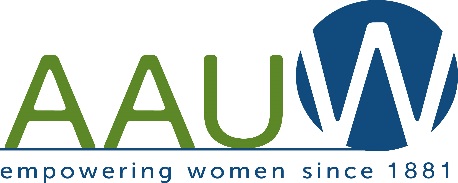 AAUW TEXAS 46TH BIENNIAL STATE CONVENTIONHurst Conference Center1601 Campus Drive, Hurst, TX 76054April 25-27, 2014Registration FormINFORMATIONName: 	Badge Name: 	Address: 	Phone: 	Branch: 	Branch Position:	State Office: 	AAUW Office: 	Voting Status (Check One Only)___ TX Branch Delegate___ TX Alternate Branch Delegate___ TX Past State President Delegate___ TX State Board DelegatePlease indicate any special needs:___ Limited Mobility___ Limited Hearing___ Other ____________________Honorary 50 Year Member ___	Student ___	1st Time ___	Guest ______College/Univ. Partner	AAUW Fellowship or Grant Recipient (Type/Year)C/U ______________________________	_______________________________________Full RegistrationIncludes Friday evening reception, all Saturday meals,		Guest Meal Ticketsworkshop materials, convention packet.		Saturday Lunch		$25 ___ .		Saturday Dinner	$50 ___Select Entrée for Saturday Evening:	______Beef	 _____Chicken _____Vegan	______Vegan for Saturday LunchTour to the National Cowgirl Museum and Hall of FameFriday afternoon, April 25, 2014Fee – $30 _______
  							Hotel Reservations 				TOTAL REMITTANCE $_______Deadline for convention rate-March 20	Make your own reservations with 	Payment Type:Hyatt Place Hurst – 817-577-3003			____Check enclosed payable to AAUW Texas ConventionLink at http://aauwtexas.org			____Payment by PayPal (link at http://aauwtexas.org)$99 single/double	Confirmation # ________________Mail this form to: Carol Fisher, 38 Morrow Dr., Bedford, TX 76021 (817-545-4333) Electronic forms may be completed on-line, saved to your computer and e-mailed to carolfishertx@sbcglobal.net with the PayPal confirmation number.Early Bird (postmarked by Mar. 15)	$195 ______Regular Registration (after Mar.16)	$225 ______Student Registration	$100 ______Saturday Only	$150 ______